МАДОУ «Детский сад №28»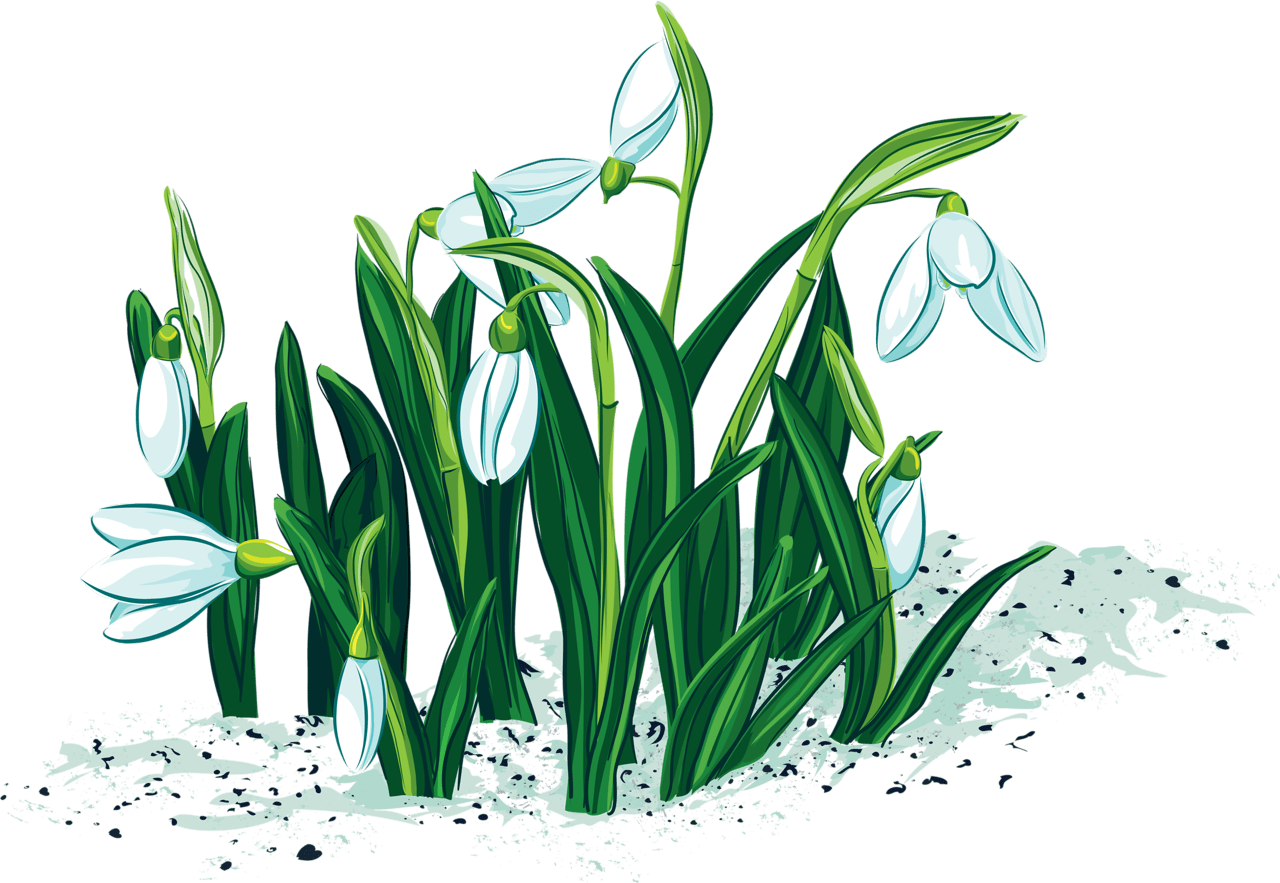 Сценарий весеннего утренника в средней группе«Сказ о том, как Весна – красна сыновей созывала».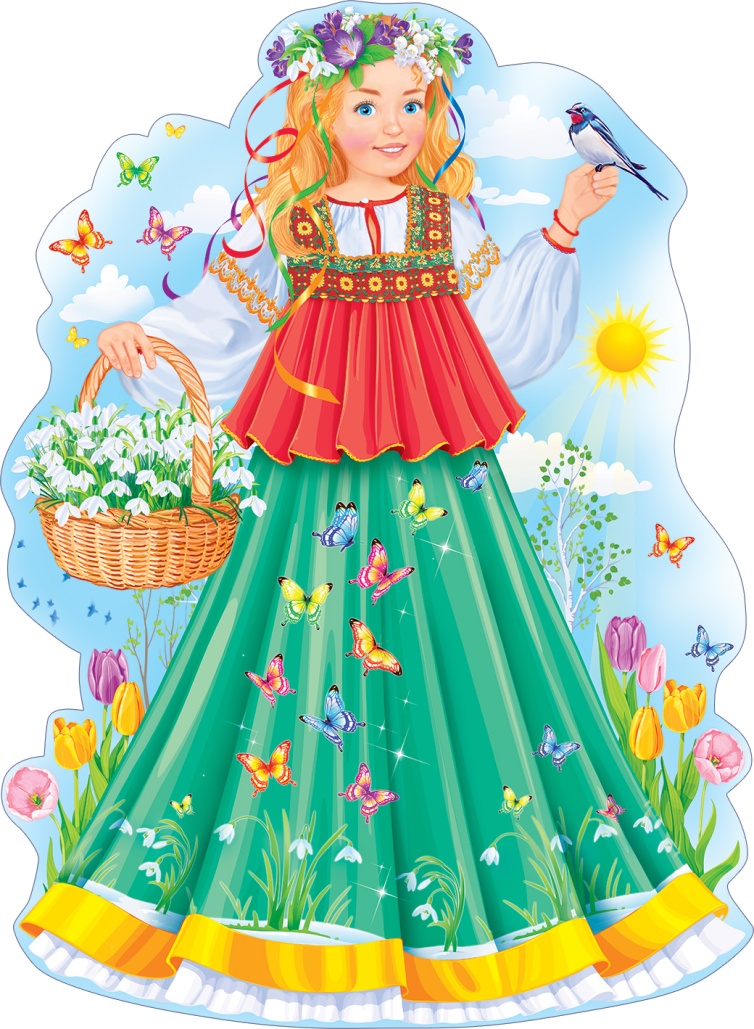 Г.Нижний Новгород, 2022гЦель: Формировать у детей представления о весенних изменениях в живой природе.Задачи: 
- совершенствовать музыкально-ритмические навыки детей через хороводы, танцы, игры; 
- закреплять вокально-хоровые навыки в процессе группового пения;   - систематизировать знания детей о признаках наступления весны;- развивать творческое воображение, память, внимание, речь; - формировать самостоятельность, доброжелательность, коммуникабельность, готовность оказать помощь через игры;- воспитать любовь к природе.Действующие лица: Ведущий, Весна.   Дети: Март, Апрель, Май, Подснежники (4 девочки) ,Медведь, Пчелы (от 4х девочек) , Птицы (2)Репертуар:1. Танец «Подснежников»2.Инсценировка  «Возвращение птиц»3.Песня «На пасеке»4. «Песенка о Весне»5. Игра на ДМИ «Весенняя полечка»6.Муз.Игра «Волшебный платочек»7. Хоровод «Веснянка»Под музыку дети заходят в зал, встают в полукруг.Ведущий: Ребята! Сегодня день особенно чудесный! Проснулись деревья, зашумели травы, защебетали птицы, в лесах пробудились насекомые и звери. И мы с вами радуемся тёплым лучам солнца, веселому дождику и первым цветам! Разбудила всех Весна, и всех на праздник позвала!Дети читают стихи:  1: Вся природа пробудиласьПроснулись поле, лес, река - И сообщили новость птицыЛикуйте все! Пришла весна!2: Знают дети все на свете, Если тает снег и лед,Если солнце ярче светит,Это к нам Весна идет!3:Травка в поле зеленеет,Лес примерил свой наряд,И проснулся, встрепенулсяМошек и жуков отряд. 4: Зажурчал ручей в овражке, Прилетели с юга пташки, Греет солнышко с утра – В гости к нам пришла…ВСЕ: Весна!Ведущий: Все Весну встречают, рады! Рады солнцу и теплу!Дарит всем Весна в награду – песню звонкую свою!Песню звонко мы споём, Весну в гости позовём!«ПЕСЕНКА О ВЕСНЕ»Дети садятся на стульчики.(идут друг за другом).Под музыку в зал входит Весна.Весна: Здравствуйте дорогие ребята! (Дети здороваются)Здравствуйте, гости дорогие! (Здороваются) Я - волшебница весна!
Я луга, и, лес, и поле пробудила ото сна. 
Растопила лед и снег, подарила людям свет. Ярче вы, лучи, сияйтеИ земельку согревайте!Зеленейте, стебельки,Распускайтесь все цветы!Всюду: в поле и в лесу - Людям радость я несу!Ведущий: Здравствуй, Весна!(с восторгом)  Какая же ты красивая! Ребята, посмотрите, какое на ней красивое платье, веночек из первых весенних цветов. (Весна кружится) Дорогая гостья, хорошо, что ты пришла! Мы тебя очень ждали!Весна: Ребята, я пришла к вам не одна, своих сыновей я с собой позвала. Есть три сына у меня. Старший – Март, за ним – Апрель, ну, а самый младший  - Май. Ведущий: А как же они нас найдут?Весна: А у меня есть волшебный инструмент – вот посмотрите!!!(начинает  наигрывать) Знаете, как он называется?Ответ детей: Трещётка.Весна: Молодцы! Правильно, трещётка!!!Ты, трещётка поиграй, да сына старшего скорее к нам в гости приглашай! А вы ребята веселей в ладоши хлопайте смелей!!!Звучит музыка выходит Март, играет на балалайке.Март: Ручейки бегут быстрееСветит солнышко теплееВоробей погоде рад Заглянул к вам месяц – Март! Здравствуйте, друзья! (кланяется)Дети: Здравствуйте!Весна: Здравствуй, старший сын, мой Март! Расскажи, как правил ты? Какие изменения в природе произошли после зимы?Март: С юга птицы прилетели,Звонко капают капели.Птичий гомон, кутерьма, Это к вам пришла Весна!В марте солнышко печет,И расцвел подснежник в срок-Первый мартовский цветок!Весна: (с восторгом) Ах, подснежники -  цветы! Дивной – дивной красоты!!! Вы скорее выходите, и нам свой танец подарите. А ты, месяц – Март, присядь, отдохни, да на танец посмотри.Весна берёт Марта –месяца за руку, садятся.!!!Ведущий раскладывает 4 обруча.«ТАНЕЦ  ПОДСНЕЖНИКОВ»Девочки уходят, выходят Весна и Март.Весна: Спасибо, милые цветы! Всех нас порадовали вы!!!А теперь детвора нам «Веснянку» спеть пора. Дружно за руки взялись, и в круг красивый становись.(Весна и Ведущий выстраивают детей в круг)Хоровод «ВЕСНЯНКА»Из хоровода дети друг за другом идут на стульчики, Март остаётся с Весной.Весна: Спасибо Март, что побывал в гостях у ребят. Будем  ждать тебя в следующем году!Март: Ну, что ж, друзья, а мне пора, апрель - братец у двора.До свидания, друзья! (Март уходит)Весна: Ну, что, детвора, позовём моего среднего сына – Апреля?Дети – Да!Весна: Ты трещётка поиграй, да сына среднего скорее к нам в гости приглашай! А вы ребята веселей в ладоши хлопайте смелей!!!Звучит музыка выходит Апрель, играет на свистульке. Апрель: Мишка вылез из берлоги, Грязь и лужи на дороге В небе жаворонка трель – В гости к вам пришел -  Апрель!Здравствуйте, друзья! (кланяется)Весна: Что ты несешь с собой, Апрель?Апрель: Солнце, ручейки, капель,Смех, веснушки, птичий гам,И туманы по утрам.Из – за моря вереницей, к нам вернулись с юга птицы!Апрель играет на свистульке.Вылетают 2 птицы, встают рядом с Весной (Весна в средине)Весна: Расскажите птицы, где вы побывали?1: В жарких странах, где жаркое летоНи зимы, ни снега там нету.Весна: Расскажите птицы, что вы там видали?2: Там растут деревья – лианы ,бродят там слоны великаны, Весна: Хорошо ли жили вы, вдалеке от дома?1:Мы скучали по деревне, по звенящему ручью,По скворечне, по деревьям, по соседу  - воробью.Весна: Хорошо птицы, что вы вернулись, мы вас очень ждали.А чем же вы сейчас займетесь?2: Мы быстро домик обживем и вмиг уют там наведем!Мы будем очень вас любить - Вместе: И  песней звонкою будить!Весна: Спасибо птички, летите в свои гнёздышки, и ты Апрель присядь, да на ребят посмотри.Звучит музыка на выход Медведя.Весна: Ребятки, кажется у нас еще гости! Отгадайте загадку - кто это?В берлоге спит зимою длиной,Но чуть солнце станет греть,
В путь за мёдом и малинойОтправляется – Дети: МЕДВЕДЬ!Весна: Молодцы, ребята  - отгадали!Выходит Медведь.Без забот и без тревогиЗиму спал в своей берлогеЯ не ел почти полгодаА теперь набрать бы мёда.Весна:  А ты у пчелок попроси,Звучит жужжание пчел.Ой, смотри вон и они….Вылетают пчелки, у одной бочонок меда, читают стихи:1 пч: Пчелкам весной, очень много работы,Надо чтоб медом наполнились соты.2 пч:  Дружной семьей над садами летаемСладкий нектар у цветов собираем.3 пч:  Мы от работы не устаём, мёд собираем и песни поём.4 пч:  Мишка,с нами поиграй, а мы угостим тебя сладким, душистым мёдом!Медведь: Очень я играть люблю и всех пчелок догоню!Весна: А сейчас я всех ребят превращу в пчёлок. Дружно за ручки все взялись, и пошли за мной по кругу друг за другом.МУЗ.ИГРА «МИШКА И ПЧЁЛЫ»Поют дети: Кто так звонко жужжит –ЖУ-ЖУ-ЖУ!Мишку в гости пригласит - ЖУ-ЖУ-ЖУ!Медведь: ЖУ-ЖУ-ЖУ!ЛА-ЛА-ЛА!Ну, конечно же пчела!Все дети: ЖУ-ЖУ-ЖУ!ЛА-ЛА-ЛА!Ну, конечно же пчела!Медведь: Очень я медок люблю, Вас я пчёлки догоню!Дети убегают, пчёлки возвращаются на метки.!!!ВЕДУЩИЙ ОТДАТЬ ПЧЕЛЕ 4 БОЧОНОК МЁДА.4 пч:  Мишка, медом угощайся и сил скорее набирайся! Отдает мед медведю.Медведь: Вот Спасибо вам друзья, ну, а мне пора! Медведь уходит.Все: Всех друзей к нам в гости ждем, угостим лесным медком!ПЕСНЯ «НА ПАСЕКЕ»Пчелки садятся на стульчики. Выходит Апрель.Весна: Спасибо Апрель, что побывал в гостях у ребят.  Апрель: Ну, что ж, друзья, а мне пора, ведь май –месяц  у двора.До свидания, друзья! (Апрель уходит).Весна: Ну, что, детвора, позовём моего младшего сына – Мая?Дети – Да!Весна: Ты трещётка поиграй, да сына младшего скорее к нам в гости приглашай! А вы ребята веселей в ладоши хлопайте смелей!!!Звучит музыка выходит Май, играет на бубне.Май: Лопнули тугие почки,И проклюнулись листочки.Расцвела в саду сирень.Ото дня длиннее день.Куртку теплую снимай.К вам пришел цветущий –Май! Здравствуйте, друзья! (кланяется)Дети: Здравствуйте!Весна: Здравствуй, младший сын мой, Май! Всем ребятам расскажи, как  весною правишь ты?      Май: Зеленеет даль полей, запевает соловей.   В белый цвет оделся сад, пчелы, бабочки  летят.
   Я пройдусь по лугам, я пройдусь по лесам   Все порхают, поют, птицы свои гнёзда вьют!Весна: ДА!!!Как прекрасны они, в эти майские дни! Ребята, я предлагаю вам, не скучать, на музыкальных инструментах  «Весеннюю полечку» для всех сыграть.Тихо – тихо встали мы, и инструменты взяли мы. ИГРА НА ДМИ «Весенняя полечка» Поклон, Дети кладут инструменты на места.Весна:  Молодцы ребята!А я пока к Вам в гости шла, Вот такой платок нашла.Разноцветный, расписной, Необычный, непростой!Предлагаю вам, друзья, поиграть с платочком я! ИГРА «ВОЛШЕБНЫЙ ПЛАТОЧЕК» (Звучит веселая музыка. Дети свободно двигаются по залу, выполняя различные танцевальные движения. Звучит контрастная мелодия. Дети приседают и закрывают глаза ладошками. Весна, расправив большой платок, обходит ребят и накрывает кого-нибудь и говорит:) Весна: Раз! Два! Три! Кто же спрятался внутри? (Так проводится игра 3-4 раз, а на последний раз Весна говорит:)Весна: Мы платочек поднимаем, Что под ним, сейчас узнаем…(сладкие подарки)Весна: А теперь пора мне уходить,За цветами, травами следить.Чтоб росли и распускались,Всеми соками зелеными наливались.  А ты Май – месяц оставайся, ведь твоё время наступает .  До скорой встречи, на прощанье Друг другу скажем …  Дети: До свиданья!Весна под музыку уходит.Ведущий: Ну, что ребята, вот и заканчивается наш весенний праздник, Спасибо вам гости за ваше внимание и за громкие аплодисменты! А нам пора в группу возвращаться и весенними дарами угощаться!Желаем всем теплого солнышка, ласкового ветерка и хорошего настроения!